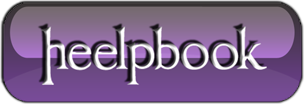 USB or Cordless Keyboard or Numeric Keypad doesn’t work (Windows 7)SCENARIOSince installing Windows 7 (from Vista) my numeric keypad does not work (and yes I have checked that the Num Lock is on).  I’ve checked that the driver is current and cleaned the keyboard and contacts.  Funny thing is when I moved the keyboard to another computer, the numeric keypad worked fine. SOLUTION  Open On-Screen Keyboard by clicking the Start button, clicking All Programs, clicking Accessories, clicking Ease of Access, and then clicking On-Screen Keyboard.  Click Options, select the ”Turn on numeric key pad” option check box, and then click OK.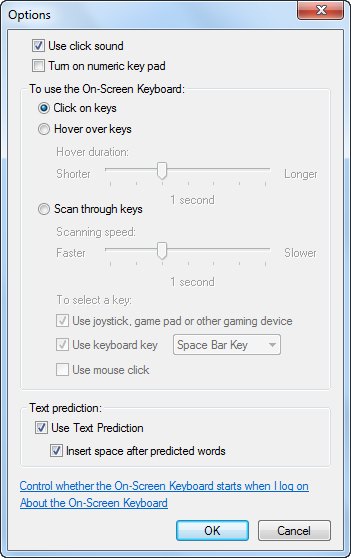 